№ п/пНаименование товараЕд. изм.Кол-воТехнические, функциональные характеристикиТехнические, функциональные характеристики№ п/пНаименование товараЕд. изм.Кол-воПоказатель (наименование комплектующего, технического параметра и т.п.)Описание, значение1.ДомикДОМ-5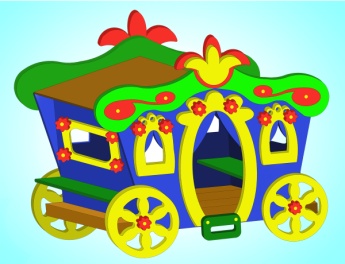 шт.11.ДомикДОМ-5шт.1Высота  (мм) 18001.ДомикДОМ-5шт.1Длина  (мм)19001.ДомикДОМ-5шт.1Ширина  (мм)12501.ДомикДОМ-5шт.1Применяемые материалы Применяемые материалы 1.ДомикДОМ-5шт.1Декоративные  фанерные элементыВодостойкая ламинированная фанера марки ФСФ сорт 2/2 толщиной 18 мм все углы фанеры закругленными, радиус 20 мм, ГОСТ Р 52169-2012.1.ДомикДОМ-5шт.1СтолбыВ кол-ве 4  шт Столбы изготовлены из клееного деревянного бруса, сечением 100х100 мм и имеющими скругленный профиль с канавкой посередине. Снизу столбы заканчиваются металлической закладной, которые бетонируются в землю на 400мм..1.ДомикДОМ-5шт.1ПолВ кол-ве 1шт., изготовлен из высушенной сосновой доски. Пол крепится к столбам из бруса на мебельные болты длиной 150мм.1.ДомикДОМ-5шт.1Крыша В кол-ве 1 шт. Конек  крыши выполнен из влагостойкой ламинированной фанеры марки ФСФ сорт 2/2 и толщиной 18 мм. Скаты крыши выполнены из фанеры толщиной 18мм и скрепляются между собой на оцинкованные уголки 50х50х35 мм .и четырех фронтонов крыши скрепленных между собой, выполненных из фанеры толщиной 18 мм.1.ДомикДОМ-5шт.1Скамья В кол-ве 4шт. скамьи  выполнены из влагостойкой ламинированной фанеры марки ФСФ сорт 2/2 и толщиной 18мм.1.ДомикДОМ-5шт.1Стены домикаВ кол-ве 4шт. стены домика выполнены из влагостойкой ламинированной фанеры марки ФСФ сорт 2/2 и толщиной 18мм.1.ДомикДОМ-5шт.1МатериалыКлееный деревянный брус  выполнены из сосновой древесины, подвергнуты специальной обработке и сушке до мебельной влажности 7-10%, тщательно отшлифованы  со всех сторон и покрашены в заводских условиях профессиональными двух компонентными красками. Влагостойкая фанера должна быть  марки ФСФ сорт не ниже 2/2, все торцы фанеры должны быть закругленными, радиус не менее 20мм, ГОСТ Р 52169-2012 Детали из фанеры имеют полиакрилатное покрытие, специально предназначенно для применения на детских площадках, стойкой к сложным погодным условиям, истиранию, устойчивой к воздействию ультрафиолета и влаги. Металл покрашен полимерной порошковой краской. Заглушки пластиковые, цветные. Все метизы оцинкованы.